    www.wenwine.org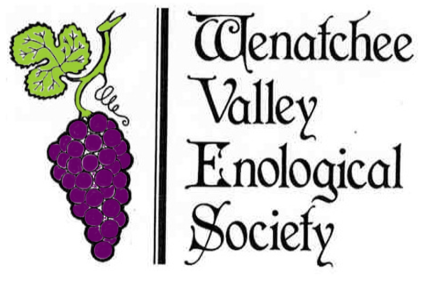 New Membership Form   Single: $10  Couple $20Please use this coupon to sign up as a new member.Name (s):  ____________________________________________________Address:  _____________________________________________________City: ____________________________, State: _____, Zip: __________Phone: Day: ___________________, Evening: _____________________Email: _____________________________________________________Check appropriate membership:____  Single Membership  _____ Couple MembershipPlease clip coupon and send payment with form to:Enological Society Memberships1422 John StreetWenatchee, WA 98801